NOME DA UNIVERSIDADENOME(S) DO(S) ACADÊMICO(S) (UM ABAIXO DO OUTRO E EM ORDEM ALFABÉTICA, SE O TRABALHO FOR EM EQUIPE)TÍTULO: SUBTÍTULO (SE HOUVER) MUNICÍPIO – SIGLA DO ESTADOANO DE DEFESANOME(S) DO(S) ACADÊMICO(S) (UM ABAIXO DO OUTRO E EM ORDEM ALFABÉTICA, SE O TRABALHO FOR EM EQUIPE) TÍTULO: SUBTÍTULO (SE HOUVER) Projeto de qualificação do Trabalho de Conclusão de Curso apresentado ao Curso de Licenciatura em Educação do Campo - Ciências Agrárias e Biologia, da Universidade Federal do Amapá, Campus Mazagão, como requisito parcial para obtenção de nota na disciplina Trabalho de Conclusão de Curso I.Orientador(a): Prof./Profa./Esp./Me./Ma./Dr./Dra. Nome do(a) orientador(a)Coorientador(a):Prof./Profa./Esp./Me./Ma./Dr./Dra. Nome do(a) orientador(a)MUNICÍPIO – SIGLA DO ESTADOANO DE DEFESANOME(S) DO(S) ACADÊMICO(S) (UM ABAIXO DO OUTRO E EM ORDEM ALFABÉTICA, SE O TRABALHO FOR EM EQUIPE) TÍTULO: SUBTÍTULO (SE HOUVER)Projeto de qualificação do Trabalho de Conclusão de Curso I apresentado ao Curso de Licenciatura em Educação do Campo - Ciências Agrárias e Biologia, da Universidade Federal do Amapá, Campus Mazagão, como requisito parcial para obtenção de nota e aprovação.Aprovado em ____de __________ de _____._____________________________________Prof./Profa./Esp./Me./Ma./Dr./Dra. Nome do(a) orientador(a) - Orientador(a)Nome da Instituição do(a) orientador(a)_____________________________________Prof./Profa./Esp./Me./Ma./Dr./Dra. Nome do(a) examinador(a) - Examinador(a)Nome da Instituição do(a) examinador(a)_____________________________________Prof./Profa./Esp./Me./Ma./Dr./Dra. Nome do(a) examinador(a) - Examinador(a)Nome da Instituição do(a) examinador(a)MUNICÍPIO – SIGLA DO ESTADOANO DE DEFESARESUMOTexto do resumo com 150 a 500 palavras, em parágrafo único, sem recuo. Texto do resumo com 150 a 500 palavras, em parágrafo único, sem recuo. Texto do resumo com 150 a 500 palavras, em parágrafo único, sem recuo. Texto do resumo com 150 a 500 palavras, em parágrafo único, sem recuo. Texto do resumo com 150 a 500 palavras, em parágrafo único, sem recuo. Texto do resumo com 150 a 500 palavras, em parágrafo único, sem recuo. Texto do resumo com 150 a 500 palavras, em parágrafo único, sem recuo. Texto do resumo com 150 a 500 palavras, em parágrafo único, sem recuo. Texto do resumo com 150 a 500 palavras, em parágrafo único, sem recuo. Texto do resumo com 150 a 500 palavras, em parágrafo único, sem recuo. Texto do resumo com 150 a 500 palavras, em parágrafo único, sem recuo. Texto do resumo com 150 a 500 palavras, em parágrafo único, sem recuo. Texto do resumo com 150 a 500 palavras, em parágrafo único, sem recuo. Texto do resumo com 150 a 500 palavras, em parágrafo único, sem recuo. Texto do resumo com 150 a 500 palavras, em parágrafo único, sem recuo. Texto do resumo com 150 a 500 palavras, em parágrafo único, sem recuo. Texto do resumo com 150 a 500 palavras, em parágrafo único, sem recuo. Texto do resumo com 150 a 500 palavras, em parágrafo único, sem recuo. Texto do resumo com 150 a 500 palavras, em parágrafo único, sem recuo. Texto do resumo com 150 a 500 palavras, em parágrafo único, sem recuo. Texto do resumo com 150 a 500 palavras, em parágrafo único, sem recuo. Texto do resumo com 150 a 500 palavras, em parágrafo único, sem recuo. Texto do resumo com 150 a 500 palavras, em parágrafo único, sem recuo. Texto do resumo com 150 a 500 palavras, em parágrafo único, sem recuo. Texto do resumo com 150 a 500 palavras, em parágrafo único, sem recuo. Texto do resumo com 150 a 500 palavras, em parágrafo único, sem recuo. Texto do resumo com 150 a 500 palavras, em parágrafo único, sem recuo.Palavras-chave: no mínimo três e no máximo cinco palavras-chave ou termos não repetidas do título; com iniciais grafadas em minúsculas exceto para substantivos próprios e nomes científicos; separadas por ponto e vírgula e finalizadas por ponto.ABSTRACTAbstract text with 150 to 500 words, in a single paragraph, without indentation. Abstract text with 150 to 500 words, in a single paragraph, without indentation. Abstract text with 150 to 500 words, in a single paragraph, without indentation. Abstract text with 150 to 500 words, in a single paragraph, without indentation. Abstract text with 150 to 500 words, in a single paragraph, without indentation. Abstract text with 150 to 500 words, in a single paragraph, without indentation. Abstract text with 150 to 500 words, in a single paragraph, without indentation. Abstract text with 150 to 500 words, in a single paragraph, without indentation. Abstract text with 150 to 500 words, in a single paragraph, without indentation. Abstract text with 150 to 500 words, in a single paragraph, without indentation. Abstract text with 150 to 500 words, in a single paragraph, without indentation. Abstract text with 150 to 500 words, in a single paragraph, without indentation. Abstract text with 150 to 500 words, in a single paragraph, without indentation. Abstract text with 150 to 500 words, in a single paragraph, without indentation. Abstract text with 150 to 500 words, in a single paragraph, without indentation. Abstract text with 150 to 500 words, in a single paragraph, without indentation. Abstract text with 150 to 500 words, in a single paragraph, without indentation. Abstract text with 150 to 500 words, in a single paragraph, without indentation. Abstract text with 150 to 500 words, in a single paragraph, without indentation. Abstract text with 150 to 500 words, in a single paragraph, without indentation. Abstract text with 150 to 500 words, in a single paragraph, without indentation. Abstract text with 150 to 500 words, in a single paragraph, without indentation. Abstract text with 150 to 500 words, in a single paragraph, without indentation. Keywords: a minimum of three and a maximum of five keywords or non-repeated title terms; with initial written in lowercase, except for proper nouns and scientific names; separated by semicolons and ending with a period.LISTA DE ILUSTRAÇÕES (Opcional) (Inclui desenho, fluxograma, quadro, imagem, organograma, fotografia, figura etc, de acordo com a sequência crescente de paginação das ilustrações.)PáginaLISTA DE TABELAS (Opcional)PáginaLISTA DE ABREVIATURAS E SIGLAS (Opcional)(Também pode estar em página separada)CFA     Custo Fixo AnualDAS    Dias Após a SemeaduraDI        Diâmetro Interno (m)DN       Diâmetro Nominal (mm)DNA    Ácido DesoxirribonucleicoIDH      Índice de Desenvolvimento HumanoLISTA DE SÍMBOLOS (Opcional)@       ArrobaΨw     Potencial hídricoØ        Diâmetroπ        Pi%       Por centoAl       AlumínioSUMÁRIOPágina1 INTRODUÇÃO (primeira folha em que aparece o número de página)Texto texto texto texto texto texto texto texto texto texto texto texto texto texto texto texto texto texto texto texto texto texto texto texto texto texto texto texto texto texto texto texto texto texto texto texto texto texto texto texto texto texto texto texto texto texto texto texto texto texto texto texto texto texto texto texto texto.Texto texto texto texto texto texto texto texto texto texto texto texto texto texto texto texto texto texto texto texto texto texto texto texto texto texto texto texto texto texto texto texto texto texto texto texto texto texto texto texto texto texto texto texto texto texto texto texto texto texto texto texto texto texto texto texto texto.Texto texto texto texto texto texto texto texto texto texto texto texto texto texto texto texto texto texto texto texto texto texto texto texto texto texto texto texto texto texto texto texto texto texto texto texto texto texto texto texto texto texto texto texto texto texto texto texto texto texto texto texto texto texto texto texto texto.Texto texto texto texto texto texto texto texto texto texto texto texto texto texto texto texto texto texto texto texto texto texto texto texto texto texto texto texto texto texto texto texto texto texto texto texto texto texto texto texto texto texto texto texto texto texto texto texto texto texto texto texto texto texto texto texto texto.Texto texto texto texto texto texto texto texto texto texto texto texto texto texto texto texto texto texto texto texto texto texto texto texto texto texto texto texto texto texto texto texto texto texto texto texto texto texto texto texto texto texto texto texto texto texto texto texto texto texto texto texto texto texto texto texto texto.Texto texto texto texto texto texto texto texto texto texto texto texto texto texto texto texto texto texto texto texto texto texto texto texto texto texto texto texto texto texto texto texto texto texto texto texto texto texto texto texto texto texto texto texto texto texto texto texto texto texto texto texto texto texto texto texto texto.Texto texto texto texto texto texto texto texto texto texto texto texto texto texto texto texto texto texto texto texto texto texto texto texto texto texto texto texto texto texto texto texto texto texto texto texto texto texto texto texto texto texto texto texto texto texto texto texto texto texto texto texto texto texto texto texto texto.Texto texto texto texto texto texto texto texto texto texto texto texto texto texto texto texto texto texto texto texto texto texto texto texto texto texto texto texto texto texto texto texto texto texto texto texto texto texto texto texto texto texto texto texto texto texto texto texto texto texto texto texto texto texto texto texto texto.Texto texto texto texto texto texto texto texto texto texto texto texto texto texto texto texto texto texto texto texto texto texto texto texto texto texto texto texto texto texto texto texto texto texto texto texto texto texto texto texto texto texto texto texto texto texto texto texto texto texto texto texto texto texto texto texto texto.Texto texto texto texto texto texto texto texto texto texto texto texto texto texto texto texto texto texto texto texto texto texto texto texto texto texto texto texto texto texto texto texto texto texto texto texto texto texto texto texto texto texto texto texto texto texto texto texto texto texto texto texto texto texto texto texto texto.Texto texto texto texto texto texto texto texto texto texto texto texto texto texto texto texto texto texto texto texto texto texto texto texto texto texto texto texto texto texto texto texto texto texto texto texto texto texto texto texto texto texto texto texto texto texto texto texto texto texto texto texto texto texto texto texto texto.OBJETIVOS (iniciar com verbos de ação no infinitivo)OBJETIVO GERALTexto texto texto texto texto texto texto texto texto texto texto texto texto texto texto texto texto texto texto texto texto texto texto texto texto texto texto texto texto texto texto texto texto texto texto texto texto texto texto texto texto texto.OBJETIVOS ESPECÍFICOS a) texto texto texto texto texto texto texto texto texto texto texto texto texto texto texto texto texto texto texto texto texto texto texto texto texto texto texto texto texto texto texto texto texto texto texto texto texto;b) texto texto texto texto texto texto texto texto texto texto texto texto texto texto texto texto texto texto texto texto texto texto texto texto texto texto texto texto texto texto texto texto texto texto texto texto texto;c) texto texto texto texto texto texto texto texto texto texto texto texto texto texto texto texto texto texto texto texto texto texto texto texto texto texto texto texto texto texto texto texto texto texto texto texto texto;d) texto texto texto texto texto texto texto texto texto texto texto texto texto texto texto texto texto texto texto texto texto texto texto texto texto texto texto texto texto texto texto texto texto texto texto texto texto; e,e) ... (se houver).REVISÃO DE LITERATURASEÇÃO SECUNDÁRIA 1Texto texto texto texto texto texto texto texto texto texto texto texto texto texto texto texto texto texto texto texto texto texto texto texto texto texto texto texto texto texto texto texto texto texto texto texto texto texto texto texto texto texto texto texto texto texto texto texto texto texto texto texto texto texto texto texto texto.Texto texto texto texto texto texto texto texto texto texto texto texto texto texto texto texto texto texto texto texto texto texto texto texto texto texto texto texto texto texto texto texto texto texto texto texto texto texto texto texto texto texto texto texto texto texto texto texto texto texto texto texto texto texto texto texto texto.Texto texto texto texto texto texto texto texto texto texto texto texto texto texto texto texto texto texto texto texto texto texto texto texto texto texto texto texto texto texto texto texto texto texto texto texto texto texto texto texto texto texto texto texto texto texto texto texto texto texto texto texto texto texto texto texto texto.Texto texto texto texto texto texto texto texto texto texto texto texto texto texto texto texto texto texto texto texto texto texto texto texto texto texto texto texto texto texto texto texto texto texto texto texto texto texto texto texto texto texto texto texto texto texto texto texto texto texto texto texto texto texto texto texto texto.Texto texto texto texto texto texto texto texto texto texto texto texto texto texto texto texto texto texto texto texto texto texto texto texto texto texto texto texto texto texto texto texto texto texto texto texto texto texto texto texto texto texto texto texto texto texto texto texto texto texto texto texto texto texto texto texto texto.SEÇÃO SECUNDÁRIA 2Texto texto texto texto texto texto texto texto texto texto texto texto texto texto texto texto texto texto texto texto texto texto texto texto texto texto texto texto texto texto texto texto texto texto texto texto texto texto texto texto texto texto texto texto texto texto texto texto texto texto texto texto texto texto texto texto texto.Texto texto texto texto texto texto texto texto texto texto texto texto texto texto texto texto texto texto texto texto texto texto texto texto texto texto texto texto texto texto texto texto texto texto texto texto texto texto texto texto texto texto texto texto texto texto texto texto texto texto texto texto texto texto texto texto texto.Texto texto texto texto texto texto texto texto texto texto texto texto texto texto texto texto texto texto texto texto texto texto texto texto texto texto texto texto texto texto texto texto texto texto texto texto texto texto texto texto texto texto texto texto texto texto texto texto texto texto texto texto texto texto texto texto texto.Texto texto texto texto texto texto texto texto texto texto texto texto texto texto texto texto texto texto texto texto texto texto texto texto texto texto texto texto texto texto texto texto texto texto texto texto texto texto texto texto texto texto texto texto texto texto texto texto texto texto texto texto texto texto texto texto texto.Texto texto texto texto texto texto texto texto texto texto texto texto texto texto texto texto texto texto texto texto texto texto texto texto texto texto texto texto texto texto texto texto texto texto texto texto texto texto texto texto texto texto texto texto texto texto texto texto texto texto texto texto texto texto texto texto texto.Texto texto texto texto texto texto texto texto texto texto texto texto texto texto texto texto texto texto texto texto texto texto texto texto texto texto texto texto texto texto texto texto texto texto texto texto texto texto texto texto texto texto texto texto texto texto texto texto texto texto texto texto texto texto texto texto texto.Texto texto texto texto texto texto texto texto texto texto texto texto texto texto texto texto texto texto texto texto texto texto texto texto texto texto texto texto texto texto texto texto texto texto texto texto texto texto texto texto texto texto texto texto texto texto texto texto texto texto texto texto texto texto texto texto texto.Texto texto texto texto texto texto texto texto texto texto texto texto texto texto texto texto texto texto texto texto texto texto texto texto texto texto texto texto texto texto texto texto texto texto texto texto texto texto texto texto texto texto texto texto texto texto texto texto texto texto texto texto texto texto texto texto texto.SEÇÃO SECUNDÁRIA 3Texto texto texto texto texto texto texto texto texto texto texto texto texto texto texto texto texto texto texto texto texto texto texto texto texto texto texto texto texto texto texto texto texto texto texto texto texto texto texto texto texto texto texto texto texto texto texto texto texto texto texto texto texto texto texto texto texto.Texto texto texto texto texto texto texto texto texto texto texto texto texto texto texto texto texto texto texto texto texto texto texto texto texto texto texto texto texto texto texto texto texto texto texto texto texto texto texto texto texto texto texto texto texto texto texto texto texto texto texto texto texto texto texto texto texto.Texto texto texto texto texto texto texto texto texto texto texto texto texto texto texto texto texto texto texto texto texto texto texto texto texto texto texto texto texto texto texto texto texto texto texto texto texto texto texto texto texto texto texto texto texto texto texto texto texto texto texto texto texto texto texto texto texto.Texto texto texto texto texto texto texto texto texto texto texto texto texto texto texto texto texto texto texto texto texto texto texto texto texto texto texto texto texto texto texto texto texto texto texto texto texto texto texto texto texto texto texto texto texto texto texto texto texto texto texto texto texto texto texto texto texto.Texto texto texto texto texto texto texto texto texto texto texto texto texto texto texto texto texto texto texto texto texto texto texto texto texto texto texto texto texto texto texto texto texto texto texto texto texto texto texto texto texto texto texto texto texto texto texto texto texto texto texto texto texto texto texto texto texto.Texto texto texto texto texto texto texto texto texto texto texto texto texto texto texto texto texto texto texto texto texto texto texto texto texto texto texto texto texto texto texto texto texto texto texto texto texto texto texto texto texto texto texto texto texto texto texto texto texto texto texto texto texto texto texto texto texto.Texto texto texto texto texto texto texto texto texto texto texto texto texto texto texto texto texto texto texto texto texto texto texto texto texto texto texto texto texto texto texto texto texto texto texto texto texto texto texto texto texto texto texto texto texto texto texto texto texto texto texto texto texto texto texto texto texto.Texto texto texto texto texto texto texto texto texto texto texto texto texto texto texto texto texto texto texto texto texto texto texto texto texto texto texto texto texto texto texto texto texto texto texto texto texto texto texto texto texto texto texto texto texto texto texto texto texto texto texto texto texto texto texto texto texto.Texto texto texto texto texto texto texto texto texto texto texto texto texto texto texto texto texto texto texto texto texto texto texto texto texto texto texto texto texto texto texto texto texto texto texto texto texto texto texto texto texto texto texto texto texto texto texto texto texto texto texto texto texto texto texto texto texto.seção terciária 1(se houver)Texto texto texto texto texto texto texto texto texto texto texto texto texto texto texto texto texto texto texto texto texto texto texto texto texto texto texto texto texto texto texto texto texto texto texto texto texto texto texto texto texto texto texto texto texto texto texto texto texto texto texto texto texto texto texto texto texto.Texto texto texto texto texto texto texto texto texto texto texto texto texto texto texto texto texto texto texto texto texto texto texto texto texto texto texto texto texto texto texto texto texto texto texto texto texto texto texto texto texto texto texto texto texto texto texto texto texto texto texto texto texto texto texto texto texto.Texto texto texto texto texto texto texto texto texto texto texto texto texto texto texto texto texto texto texto texto texto texto texto texto texto texto texto texto texto texto texto texto texto texto texto texto texto texto texto texto texto texto texto texto texto texto texto texto texto texto texto texto texto texto texto texto texto.Texto texto texto texto texto texto texto texto texto texto texto texto texto texto texto texto texto texto texto texto texto texto texto texto texto texto texto texto texto texto texto texto texto texto texto texto texto texto texto texto texto texto texto texto texto texto texto texto texto texto texto texto texto texto texto texto texto.Texto texto texto texto texto texto texto texto texto texto texto texto texto texto texto texto texto texto texto texto texto texto texto texto texto texto texto texto texto texto texto texto texto texto texto texto texto texto texto texto texto texto texto texto texto texto texto texto texto texto texto texto texto texto texto texto texto.Texto texto texto texto texto texto texto texto texto texto texto texto texto texto texto texto texto texto texto texto texto texto texto texto texto texto texto texto texto texto texto texto texto texto texto texto texto texto texto texto texto texto texto texto texto texto texto texto texto texto texto texto texto texto texto texto texto.Texto texto texto texto texto texto texto texto texto texto texto texto texto texto texto texto texto texto texto texto texto texto texto texto texto texto texto texto texto texto texto texto texto texto texto texto texto texto texto texto texto texto texto texto texto texto texto texto texto texto texto texto texto texto texto texto texto.Texto texto texto texto texto texto texto texto texto texto texto texto texto texto texto texto texto texto texto texto texto texto texto texto texto texto texto texto texto texto texto texto texto texto texto texto texto texto texto texto texto texto texto texto texto texto texto texto texto texto texto texto texto texto texto texto texto.seção terciária 2 (se houver)Texto texto texto texto texto texto texto texto texto texto texto texto texto texto texto texto texto texto texto texto texto texto texto texto texto texto texto texto texto texto texto texto texto texto texto texto texto texto texto texto texto texto texto texto texto texto texto texto texto texto texto texto texto texto texto texto texto.Texto texto texto texto texto texto texto texto texto texto texto texto texto texto texto texto texto texto texto texto texto texto texto texto texto texto texto texto texto texto texto texto texto texto texto texto texto texto texto texto texto texto texto texto texto texto texto texto texto texto texto texto texto texto texto texto texto.Texto texto texto texto texto texto texto texto texto texto texto texto texto texto texto texto texto texto texto texto texto texto texto texto texto texto texto texto texto texto texto texto texto texto texto texto texto texto texto texto texto texto texto texto texto texto texto texto texto texto texto texto texto texto texto texto texto.Texto texto texto texto texto texto texto texto texto texto texto texto texto texto texto texto texto texto texto texto texto texto texto texto texto texto texto texto texto texto texto texto texto texto texto texto texto texto texto texto texto texto texto texto texto texto texto texto texto texto texto texto texto texto texto texto texto.Seção quaternária 1 (se houver)Texto texto texto texto texto texto texto texto texto texto texto texto texto texto texto texto texto texto texto texto texto texto texto texto texto texto texto texto texto texto texto texto texto texto texto texto texto texto texto texto texto texto texto texto texto texto texto texto texto texto texto texto texto texto texto texto texto.Texto texto texto texto texto texto texto texto texto texto texto texto texto texto texto texto texto texto texto texto texto texto texto texto texto texto texto texto texto texto texto texto texto texto texto texto texto texto texto texto texto texto texto texto texto texto texto texto texto texto texto texto texto texto texto texto texto.Texto texto texto texto texto texto texto texto texto texto texto texto texto texto texto texto texto texto texto texto texto texto texto texto texto texto texto texto texto texto texto texto texto texto texto texto texto texto texto texto texto texto texto texto texto texto texto texto texto texto texto texto texto texto texto texto texto.Seção quaternária 2 (se houver)Texto texto texto texto texto texto texto texto texto texto texto texto texto texto texto texto texto texto texto texto texto texto texto texto texto texto texto texto texto texto texto texto texto texto texto texto texto texto texto texto texto texto texto texto texto texto texto texto texto texto texto texto texto texto texto texto texto.Texto texto texto texto texto texto texto texto texto texto texto texto texto texto texto texto texto texto texto texto texto texto texto texto texto texto texto texto texto texto texto texto texto texto texto texto texto texto texto texto texto texto texto texto texto texto texto texto texto texto texto texto texto texto texto texto texto.Texto texto texto texto texto texto texto texto texto texto texto texto texto texto texto texto texto texto texto texto texto texto texto texto texto texto texto texto texto texto texto texto texto texto texto texto texto texto texto texto texto texto texto texto texto texto texto texto texto texto texto texto texto texto texto texto texto.Seção quinária 1 (se houver)Texto texto texto texto texto texto texto texto texto texto texto texto texto texto texto texto texto texto texto texto texto texto texto texto texto texto texto texto texto texto texto texto texto texto texto texto texto texto texto texto texto texto texto texto texto texto texto texto texto texto texto texto texto texto texto texto texto.Texto texto texto texto texto texto texto texto texto texto texto texto texto texto texto texto texto texto texto texto texto texto texto texto texto texto texto texto texto texto texto texto texto texto texto texto texto texto texto texto texto texto texto texto texto texto texto texto texto texto texto texto texto texto texto texto texto.Texto texto texto texto texto texto texto texto texto texto texto texto texto texto texto texto texto texto texto texto texto texto texto texto texto texto texto texto texto texto texto texto texto texto texto texto texto texto texto texto texto texto texto texto texto texto texto texto texto texto texto texto texto texto texto texto texto.Texto texto texto texto texto texto texto texto texto texto texto texto texto texto texto texto texto texto texto texto texto texto texto texto texto texto texto texto texto texto texto texto texto texto texto texto texto texto texto texto texto texto texto texto texto texto texto texto texto texto texto texto texto texto texto texto texto.Seção quinária 2 (se houver)Texto texto texto texto texto texto texto texto texto texto texto texto texto texto texto texto texto texto texto texto texto texto texto texto texto texto texto texto texto texto texto texto texto texto texto texto texto texto texto texto texto texto texto texto texto texto texto texto texto texto texto texto texto texto texto texto texto.Texto texto texto texto texto texto texto texto texto texto texto texto texto texto texto texto texto texto texto texto texto texto texto texto texto texto texto texto texto texto texto texto texto texto texto texto texto texto texto texto texto texto texto texto texto texto texto texto texto texto texto texto texto texto texto texto texto.Texto texto texto texto texto texto texto texto texto texto texto texto texto texto texto texto texto texto texto texto texto texto texto texto texto texto texto texto texto texto texto texto texto texto texto texto texto texto texto texto texto texto texto texto texto texto texto texto texto texto texto texto texto texto texto texto texto.Texto texto texto texto texto texto texto texto texto texto texto texto texto texto texto texto texto texto texto texto texto texto texto texto texto texto texto texto texto texto texto texto texto texto texto texto texto texto texto texto texto texto texto texto texto texto texto texto texto texto texto texto texto texto texto texto texto.SEÇÃO SECUNDÁRIA 4 (se houver)Texto texto texto texto texto texto texto texto texto texto texto texto texto texto texto texto texto texto texto texto texto texto texto texto texto texto texto texto texto texto texto texto texto texto texto texto texto texto texto texto texto texto texto texto texto texto texto texto texto texto texto texto texto texto texto texto texto.Texto texto texto texto texto texto texto texto texto texto texto texto texto texto texto texto texto texto texto texto texto texto texto texto texto texto texto texto texto texto texto texto texto texto texto texto texto texto texto texto texto texto texto texto texto texto texto texto texto texto texto texto texto texto texto texto texto.Texto texto texto texto texto texto texto texto texto texto texto texto texto texto texto texto texto texto texto texto texto texto texto texto texto texto texto texto texto texto texto texto texto texto texto texto texto texto texto texto texto texto texto texto texto texto texto texto texto texto texto texto texto texto texto texto texto.Texto texto texto texto texto texto texto texto texto texto texto texto texto texto texto texto texto texto texto texto texto texto texto texto texto texto texto texto texto texto texto texto texto texto texto texto texto texto texto texto texto texto texto texto texto texto texto texto texto texto texto texto texto texto texto texto texto.SEÇÃO SECUNDÁRIA “N” (se houver)Texto texto texto texto texto texto texto texto texto texto texto texto texto texto texto texto texto texto texto texto texto texto texto texto texto texto texto texto texto texto texto texto texto texto texto texto texto texto texto texto texto texto texto texto texto texto texto texto texto texto texto texto texto texto texto texto texto.Texto texto texto texto texto texto texto texto texto texto texto texto texto texto texto texto texto texto texto texto texto texto texto texto texto texto texto texto texto texto texto texto texto texto texto texto texto texto texto texto texto texto texto texto texto texto texto texto texto texto texto texto texto texto texto texto texto.Texto texto texto texto texto texto texto texto texto texto texto texto texto texto texto texto texto texto texto texto texto texto texto texto texto texto texto texto texto texto texto texto texto texto texto texto texto texto texto texto texto texto texto texto texto texto texto texto texto texto texto texto texto texto texto texto texto.Texto texto texto texto texto texto texto texto texto texto texto texto texto texto texto texto texto texto texto texto texto texto texto texto texto texto texto texto texto texto texto texto texto texto texto texto texto texto texto texto texto texto texto texto texto texto texto texto texto texto texto texto texto texto texto texto texto.METODOLOGIASEÇÃO SECUNDÁRIA 1Texto texto texto texto texto texto texto texto texto texto texto texto texto texto texto texto texto texto texto texto texto texto texto texto texto texto texto texto texto texto texto texto texto texto texto texto texto texto texto texto texto texto texto texto texto texto texto texto texto texto texto texto texto texto texto texto texto.Texto texto texto texto texto texto texto texto texto texto texto texto texto texto texto texto texto texto texto texto texto texto texto texto texto texto texto texto texto texto texto texto texto texto texto texto texto texto texto texto texto texto texto texto texto texto texto texto texto texto texto texto texto texto texto texto texto.Texto texto texto texto texto texto texto texto texto texto texto texto texto texto texto texto texto texto texto texto texto texto texto texto texto texto texto texto texto texto texto texto texto texto texto texto texto texto texto texto texto texto texto texto texto texto texto texto texto texto texto texto texto texto texto texto texto.SEÇÃO SECUNDÁRIA 2Texto texto texto texto texto texto texto texto texto texto texto texto texto texto texto texto texto texto texto texto texto texto texto texto texto texto texto texto texto texto texto texto texto texto texto texto texto texto texto texto texto texto texto texto texto texto texto texto texto texto texto texto texto texto texto texto texto.Texto texto texto texto texto texto texto texto texto texto texto texto texto texto texto texto texto texto texto texto texto texto texto texto texto texto texto texto texto texto texto texto texto texto texto texto texto texto texto texto texto texto texto texto texto texto texto texto texto texto texto texto texto texto texto texto texto.Texto texto texto texto texto texto texto texto texto texto texto texto texto texto texto texto texto texto texto texto texto texto texto texto texto texto texto texto texto texto texto texto texto texto texto texto texto texto texto texto texto texto texto texto texto texto texto texto texto texto texto texto texto texto texto texto texto.SEÇÃO SECUNDÁRIA 3Texto texto texto texto texto texto texto texto texto texto texto texto texto texto texto texto texto texto texto texto texto texto texto texto texto texto texto texto texto texto texto texto texto texto texto texto texto texto texto texto texto texto texto texto texto texto texto texto texto texto texto texto texto texto texto texto texto.Texto texto texto texto texto texto texto texto texto texto texto texto texto texto texto texto texto texto texto texto texto texto texto texto texto texto texto texto texto texto texto texto texto texto texto texto texto texto texto texto texto texto texto texto texto texto texto texto texto texto texto texto texto texto texto texto texto.Texto texto texto texto texto texto texto texto texto texto texto texto texto texto texto texto texto texto texto texto texto texto texto texto texto texto texto texto texto texto texto texto texto texto texto texto texto texto texto texto texto texto texto texto texto texto texto texto texto texto texto texto texto texto texto texto texto.Seção terciária 1(se houver)Texto texto texto texto texto texto texto texto texto texto texto texto texto texto texto texto texto texto texto texto texto texto texto texto texto texto texto texto texto texto texto texto texto texto texto texto texto texto texto texto texto texto texto texto texto texto texto texto texto texto texto texto texto texto texto texto texto.Texto texto texto texto texto texto texto texto texto texto texto texto texto texto texto texto texto texto texto texto texto texto texto texto texto texto texto texto texto texto texto texto texto texto texto texto texto texto texto texto texto texto texto texto texto texto texto texto texto texto texto texto texto texto texto texto texto.Texto texto texto texto texto texto texto texto texto texto texto texto texto texto texto texto texto texto texto texto texto texto texto texto texto texto texto texto texto texto texto texto texto texto texto texto texto texto texto texto texto texto texto texto texto texto texto texto texto texto texto texto texto texto texto texto texto.seção terciária 2(se houver)Texto texto texto texto texto texto texto texto texto texto texto texto texto texto texto texto texto texto texto texto texto texto texto texto texto texto texto texto texto texto texto texto texto texto texto texto texto texto texto texto texto texto texto texto texto texto texto texto texto texto texto texto texto texto texto texto texto.Texto texto texto texto texto texto texto texto texto texto texto texto texto texto texto texto texto texto texto texto texto texto texto texto texto texto texto texto texto texto texto texto texto texto texto texto texto texto texto texto texto texto texto texto texto texto texto texto texto texto texto texto texto texto texto texto texto.Texto texto texto texto texto texto texto texto texto texto texto texto texto texto texto texto texto texto texto texto texto texto texto texto texto texto texto texto texto texto texto texto texto texto texto texto texto texto texto texto texto texto texto texto texto texto texto texto texto texto texto texto texto texto texto texto texto.Seção quaternária 1 (se houver)Texto texto texto texto texto texto texto texto texto texto texto texto texto texto texto texto texto texto texto texto texto texto texto texto texto texto texto texto texto texto texto texto texto texto texto texto texto texto texto texto texto texto texto texto texto texto texto texto texto texto texto texto texto texto texto texto texto.Texto texto texto texto texto texto texto texto texto texto texto texto texto texto texto texto texto texto texto texto texto texto texto texto texto texto texto texto texto texto texto texto texto texto texto texto texto texto texto texto texto texto texto texto texto texto texto texto texto texto texto texto texto texto texto texto texto.Texto texto texto texto texto texto texto texto texto texto texto texto texto texto texto texto texto texto texto texto texto texto texto texto texto texto texto texto texto texto texto texto texto texto texto texto texto texto texto texto texto texto texto texto texto texto texto texto texto texto texto texto texto texto texto texto texto.Seção quaternária 2 (se houver)Texto texto texto texto texto texto texto texto texto texto texto texto texto texto texto texto texto texto texto texto texto texto texto texto texto texto texto texto texto texto texto texto texto texto texto texto texto texto texto texto texto texto texto texto texto texto texto texto texto texto texto texto texto texto texto texto texto.Texto texto texto texto texto texto texto texto texto texto texto texto texto texto texto texto texto texto texto texto texto texto texto texto texto texto texto texto texto texto texto texto texto texto texto texto texto texto texto texto texto texto texto texto texto texto texto texto texto texto texto texto texto texto texto texto texto.Texto texto texto texto texto texto texto texto texto texto texto texto texto texto texto texto texto texto texto texto texto texto texto texto texto texto texto texto texto texto texto texto texto texto texto texto texto texto texto texto texto texto texto texto texto texto texto texto texto texto texto texto texto texto texto texto texto.Seção quinária 1 (se houver)Texto texto texto texto texto texto texto texto texto texto texto texto texto texto texto texto texto texto texto texto texto texto texto texto texto texto texto texto texto texto texto texto texto texto texto texto texto texto texto texto texto texto texto texto texto texto texto texto texto texto texto texto texto texto texto texto texto.Texto texto texto texto texto texto texto texto texto texto texto texto texto texto texto texto texto texto texto texto texto texto texto texto texto texto texto texto texto texto texto texto texto texto texto texto texto texto texto texto texto texto texto texto texto texto texto texto texto texto texto texto texto texto texto texto texto.Texto texto texto texto texto texto texto texto texto texto texto texto texto texto texto texto texto texto texto texto texto texto texto texto texto texto texto texto texto texto texto texto texto texto texto texto texto texto texto texto texto texto texto texto texto texto texto texto texto texto texto texto texto texto texto texto texto.Seção quinária 2 (se houver)Texto texto texto texto texto texto texto texto texto texto texto texto texto texto texto texto texto texto texto texto texto texto texto texto texto texto texto texto texto texto texto texto texto texto texto texto texto texto texto texto texto texto texto texto texto texto texto texto texto texto texto texto texto texto texto texto texto.Texto texto texto texto texto texto texto texto texto texto texto texto texto texto texto texto texto texto texto texto texto texto texto texto texto texto texto texto texto texto texto texto texto texto texto texto texto texto texto texto texto texto texto texto texto texto texto texto texto texto texto texto texto texto texto texto texto.Texto texto texto texto texto texto texto texto texto texto texto texto texto texto texto texto texto texto texto texto texto texto texto texto texto texto texto texto texto texto texto texto texto texto texto texto texto texto texto texto texto texto texto texto texto texto texto texto texto texto texto texto texto texto texto texto texto.SEÇÃO SECUNDÁRIA 4 (se houver)Texto texto texto texto texto texto texto texto texto texto texto texto texto texto texto texto texto texto texto texto texto texto texto texto texto texto texto texto texto texto texto texto texto texto texto texto texto texto texto texto texto texto texto texto texto texto texto texto texto texto texto texto texto texto texto texto texto.Texto texto texto texto texto texto texto texto texto texto texto texto texto texto texto texto texto texto texto texto texto texto texto texto texto texto texto texto texto texto texto texto texto texto texto texto texto texto texto texto texto texto texto texto texto texto texto texto texto texto texto texto texto texto texto texto texto.Texto texto texto texto texto texto texto texto texto texto texto texto texto texto texto texto texto texto texto texto texto texto texto texto texto texto texto texto texto texto texto texto texto texto texto texto texto texto texto texto texto texto texto texto texto texto texto texto texto texto texto texto texto texto texto texto texto.SEÇÃO SECUNDÁRIA “N” (se houver)Texto texto texto texto texto texto texto texto texto texto texto texto texto texto texto texto texto texto texto texto texto texto texto texto texto texto texto texto texto texto texto texto texto texto texto texto texto texto texto texto texto texto texto texto texto texto texto texto texto texto texto texto texto texto texto texto texto.Texto texto texto texto texto texto texto texto texto texto texto texto texto texto texto texto texto texto texto texto texto texto texto texto texto texto texto texto texto texto texto texto texto texto texto texto texto texto texto texto texto texto texto texto texto texto texto texto texto texto texto texto texto texto texto texto texto.Texto texto texto texto texto texto texto texto texto texto texto texto texto texto texto texto texto texto texto texto texto texto texto texto texto texto texto texto texto texto texto texto texto texto texto texto texto texto texto texto texto texto texto texto texto texto texto texto texto texto texto texto texto texto texto texto texto.CRONOGRAMA DE EXECUÇÃOREFERÊNCIASFEHR, W.R. Principles of cultivar development: theories and techniques. New York: Macmillan, 1987. 536p.FIDELIS, R.R. Metodologias de seleção para eficiência quanto ao uso e resposta à aplicação do nitrogênio em germoplasma de milho. 2003. 37 f. Dissertação (Mestrado em Produção Vegetal) - Universidade Federal de Viçosa, Viçosa, MG, 2003.PRATES, H.T.; LEITE, R.C.; CRAVEIRO, A.A.; OLIVEIRA, A.B. Identification of some chemical components of the essential oil from molasses grass (Melinis minutiflora Beauv.) and their activity against Cattle-tick (Boophilus microplus). Journal of the Brazilian Chemical Society, São Paulo, v.9, n.5, p.193-197, abr. 1998.SIMON, J.E.; QUINN, J.; MURRAY, R.G. Basil: a source of essential oils. In: JANICK, J.; SIMON, J.E. (ed.). Advances in new crops. Portland: Timber Press, 1990. p. 484-489.As Referências Bibliográficas devem ser listadas obedecendo à versão mais recente da NBR 6023 da Associação Brasileira de Normas Técnicas (ABNT NBR 6023:2018) e à Errata 1 de 26 de agosto de 2020 da referida normativa. Devem ser alinhadas à esquerda, em sistema alfabético crescente, espaçamento simples e separadas entre si por um espaço simples (uma linha em branco), conforme os exemplos acima. APÊNDICE A – ROTEIRO DE ENTREVISTA A SER UTILIZADO NA PESQUISA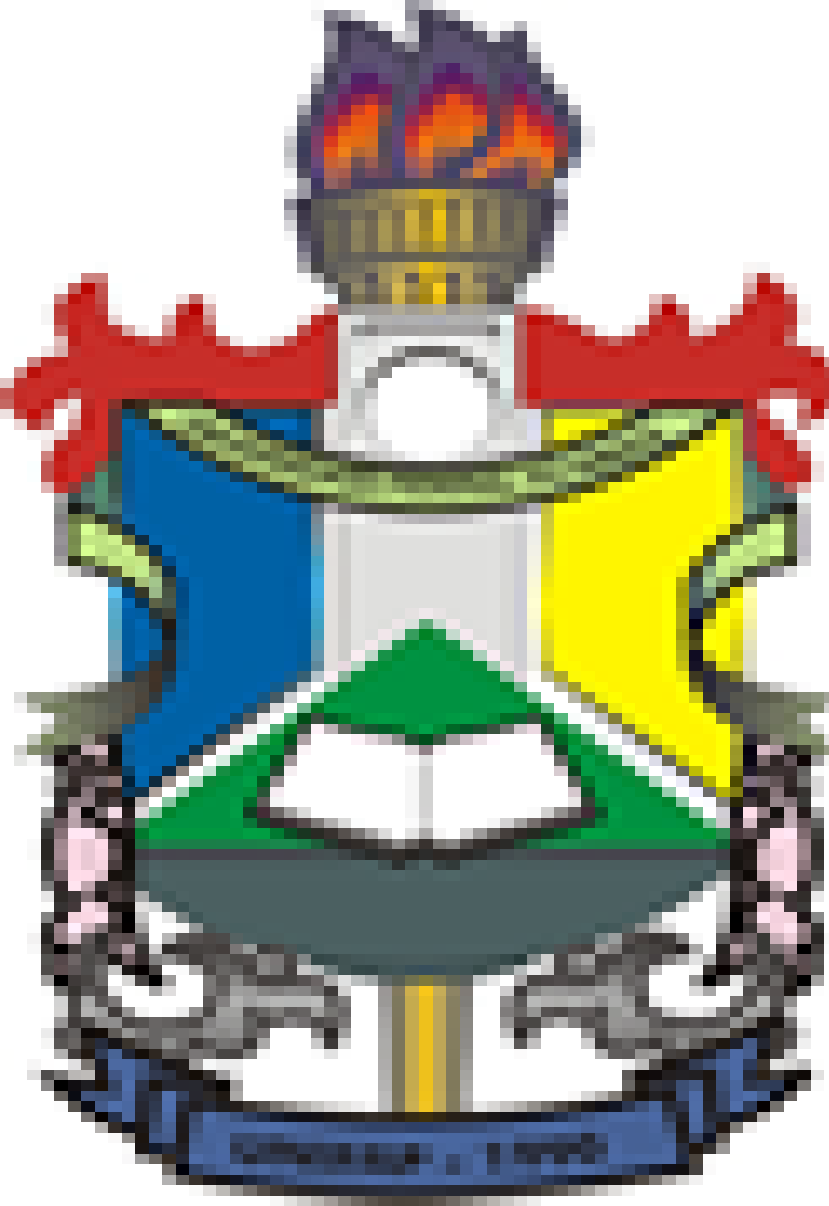 UNIVERSIDADE FEDERAL DO AMAPÁCAMPUS MAZAGÃOCURSO DE LICENCIATURA EM EDUCAÇÃO DO CAMPO - CIÊNCIAS AGRÁRIAS E BIOLOGIAROTEIRO DE PERGUNTAS PARA ENTREVISTARoteiro elaborado no decorrer da disciplina Práticas Pedagógicas em Biologia II, sob a supervisão dos professores responsáveis Alder de Sousa Dias e Mellissa Sousa Sobrinho.APÊNDICE B – QUADRO SINÓPTICO PARA ANÁLISE DE RESPOSTAS DOS ENTREVISTADOSFonte: Colocar a fonte.ANEXO A – EXEMPLO DE FERRAMENTA GRATUITA ONLINE PARA IDENTIFICAÇÃO DE PLÁGIO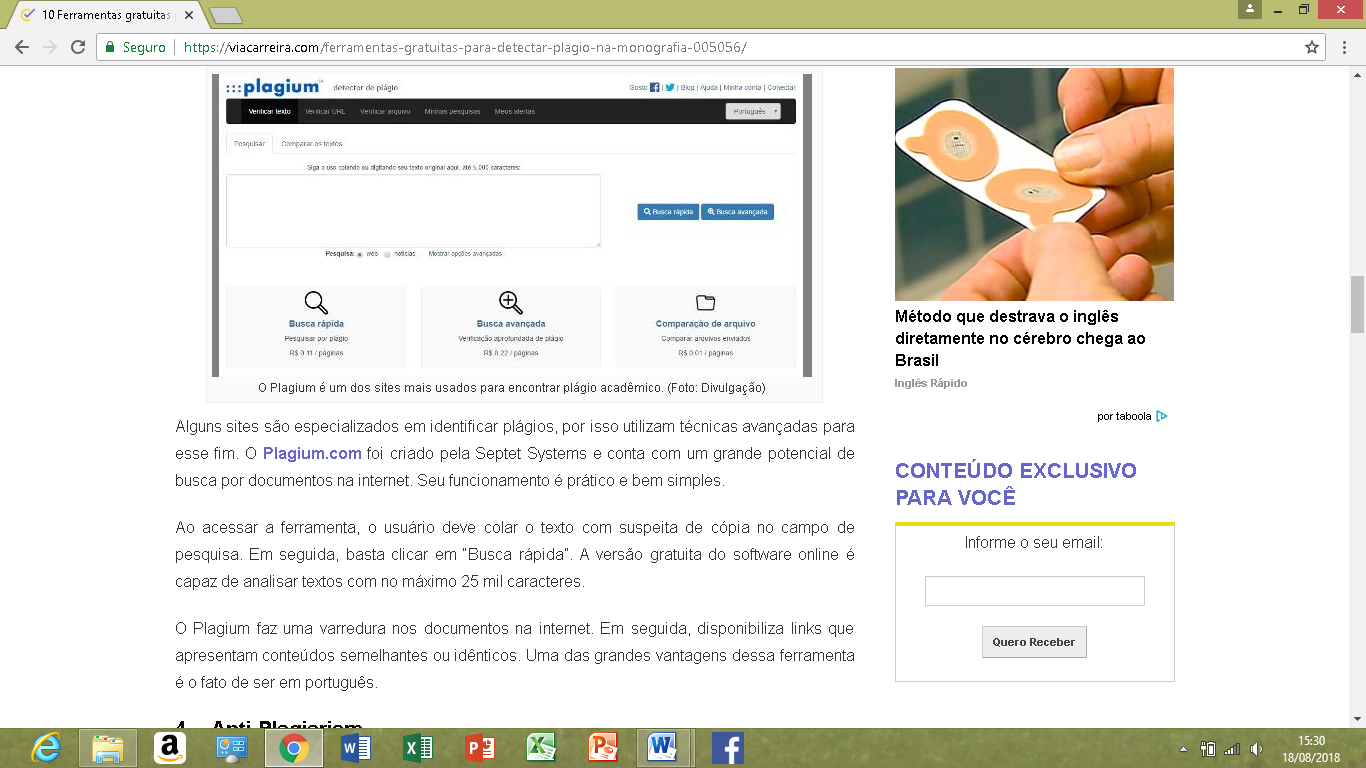 Fonte: Colocar a fonte.ANEXO B – TÍTULO DO ANEXOFonte: Colocar a fonte.Fotografia 1 – Título da fotografia título da fotografia título da fotografia título da fotografia......................................................................................	20Fotografia 2 – Título da fotografia título da fotografia título da fotografia título da fotografia......................................................................................	23Fotografia 3 – Título da fotografia título da fotografia título da fotografia título da fotografia......................................................................................	25Mapa 1 – Título do mapa título do mapa título do mapa título do mapa título do mapa.................................................................................................	32Mapa 2 – Título do mapa título do mapa título do mapa título do mapa título do mapa.................................................................................................	35Esquema 1 – Título do esquema título do esquema título do esquema título do esquema título do esquema.............................................................	36Esquema 2 – Título do esquema título do esquema título do esquema título do esquema título do esquema.............................................................	37Gráfico 1 – Título do esquema título do esquema título do esquema título do esquema título do esquema.............................................................	43Gráfico 2 – Título do esquema título do esquema título do esquema título do esquema título do esquema.............................................................	47Tabela 1 – Título da tabela título da tabela título da tabela título da tabela título da tabela.........................................................................................	19Tabela 2 – Título da tabela título da tabela título da tabela título da tabela título da tabela.........................................................................................	22Tabela 3 – Título da tabela título da tabela título da tabela título da tabela título da tabela.........................................................................................	37Tabela 4 – Título da tabela título da tabela título da tabela título da tabela título da tabela.........................................................................................	40Tabela 5 – Título da tabela título da tabela título da tabela título da tabela título da tabela.........................................................................................	43ATIVIDADES/ETAPASMESESMESESMESESMESESMESESMESESMESESMESESMESESMESESMESESMESESMESES123456789101112Descrição sucinta da atividade/etapaxxxxxxxxxxxxDescrição sucinta da atividade/etapaxxDescrição sucinta da atividade/etapaxDescrição sucinta da atividade/etapaxDescrição sucinta da atividade/etapaxxDescrição sucinta da atividade/etapaxDescrição sucinta da atividade/etapaxxxxxxxDescrição sucinta da atividade/etapaxxDescrição sucinta da atividade/etapaxxDescrição sucinta da atividade/etapaxDescrição sucinta da atividade/etapaxxDescrição sucinta da atividade/etapax QUESTÕESPerguntas direcionadas à Direção da Escola 1- Qual a identidade da escola? 2- É considerada a realidade da comunidade e o conhecimento próprio dos alunos para promover a identidade da escola? 3- A escola segue as Diretrizes Curriculares Nacionais para a Educação Básica e a Educação Profissional de Nível Técnico para a redação das propostas pedagógicas? Perguntas direcionadas à Coordenação Pedagógica da Escola (quando houver)4- Há educação para jovens e adultos na escola? Respeitam-se todas as particularidades dos alunos? A escola possibilita a oferta de curso técnico profissionalizante? 5- A escola possui conselho escolar? 6- Como é feito o exercício das tomadas de decisão na escola? Perguntas direcionadas aos Professores 7- Qual o seu nível de escolaridade? 8- Durante a sua formação, estudou sobre a diversidade dos sujeitos do campo? Sobre propostas de valorização da diversidade cultural do campo? Comente. 9- A escola segue um cronograma proposto pelo Estado ou flexibiliza de acordo com as necessidades dos alunos enquanto sujeitos do campo?Perguntas direcionadas aos Alunos 10- O atendimento escolar oferecido é flexível? 11- Quais ambientes pedagógicos são utilizados para a realização de atividades pedagógicas? 12- A escola recebe todo material didático necessário? TextoTextoTextoTexto Texto TextoTexto Texto TextoTexto Texto TextoTexto Texto TextoTexto Texto TextoTexto Texto TextoTexto Texto TextoTexto Texto TextoTexto Texto TextoTexto Texto TextoTexto Texto TextoTexto Texto TextoTexto Texto TextoTexto Texto TextoTexto Texto TextoTextoTextoTextoTexto Texto TextoTexto Texto TextoTexto Texto TextoTexto Texto TextoTexto Texto TextoTexto Texto TextoTexto Texto TextoTexto Texto TextoTexto Texto TextoTexto Texto TextoTexto Texto TextoTexto Texto TextoTexto Texto TextoTexto Texto TextoTexto Texto Texto